Online Programming Feedback Form, Fifth Circuit 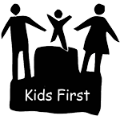 Once you have finished viewing all of the links provided here, please download, fill out, and submit this Feedback Form via to the appropriate circuit. It is important to email the form in order to verify your attendance.Send completed form to specsvcsdiv.5cc@courts.hawaii.govDate of Online Participation: Date Scheduled to Attend sessionCase Number: Contact Phone Number:Full name (s) of Adult (s) and or child(ren) that viewed the program:Age of child(ren): Did you find the information useful?What information was the most helpful?What two (2) things did you learn from the program?